География! Параграф 13 прочитать; вопросы на стр.47 устноРусский язык! Упр.339 устноФизическая культураДомашний комплекс ОФПЛитература! Стр.237 - 241читать по ролямИностранный язык (английский язык)! Ахметгареева https://resh.edu.ru/subject/lesson/7498/main/ Ознакомиться с новыми животными; повторите правило образования отрицательного предложения в present simple. Письменно выполните Тренировочные задания:4,5,6,9,14. Эл.почта: debtor@list.ru Дз отправляйте до 22.12.20Математика! Подготовка к контрольной работе № 4 (работа в «группе»). Индивидуальные консультации с 12.00 до 13. 30. Каб. 14Иностранный язык (английский язык)! упр.1, стр.60, заполнить анкету, эл. почта Kozlova-tatyana-59@mail.ruДомашний комплекс ОФП (общая физическая подготовка).Цели и задачи: совершенствовать технику выполнения базовых упражнений ОФП (общая физическая подготовка); развивать физическое качество силу посредством упражнений с собственным весом; формировать приёмы самоконтроля при самостоятельном выполнении комплекса упражнений.Место занятий: квартира.Инвентарь: гимнастический коврик; плед; ковёр и.т.д.Время выполнения комплекса: в любое удобное время с 10.00 до 13.00 и с 16.00 до 20.00. не менее трёх раз в неделюПродолжительность выполнения комплекса: 30 - 40 минут.Отдых между выполнением упражнений (серий или сетов) 20 - 30 секунд.Отдых между выполнением планок 10 20 секунд.Источник информации по технике выполнения упражнений: интернет – ресурсы по теме фитнеса ВАЖНО! НЕ ЗАБЫВАЕМ О ТЕХНИКЕ БЕЗОПАСНОСТИ И САМОКОНТРОЛЕ! ОТДЫХ МЕЖДУ ВЫПОЛНЕНИЕМ УПРАЖНЕНИЙ (СЕРИЙ ИЛИ СЕТОВ) 20-30 СЕКУНД ОБЯЗАТЕЛЕН! ДОЗИРОВКУ МОЖНО ПОДБИРАТЬ ИНДИВИДУАЛЬНО ПО САМОЧУВСТВИЮ!«Перекаты» с пяток на носки – 30 - 40 раз в среднем темпе;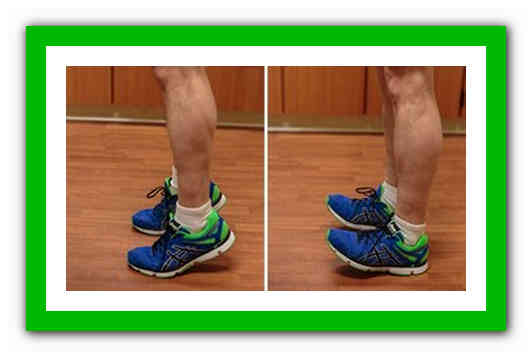  «Пружинистые» прыжки на месте на носках в среднем темпе, слегка сгибая колени, отталкиваясь двумя ногами одновременно (держим осанку; руки на поясе или согнуты в локтях) – от одной до двух минут (по самочувствию);Прыжки ноги вместе - ноги врозь с хлопком над головой – 30 секунд;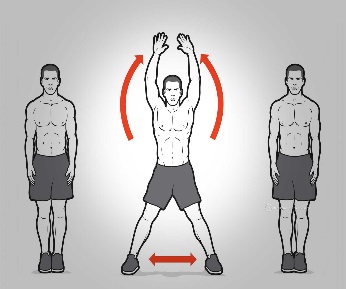 Разминка (любые упражнения по выбору на все суставы и на все группы мышц) – 4 минуты;Отжимания с узкой или средней постановкой рук (девочки с колен) – 2-3 серии (сета) по 10-20 раз;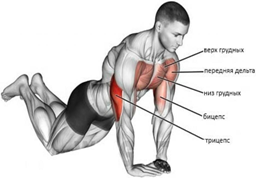 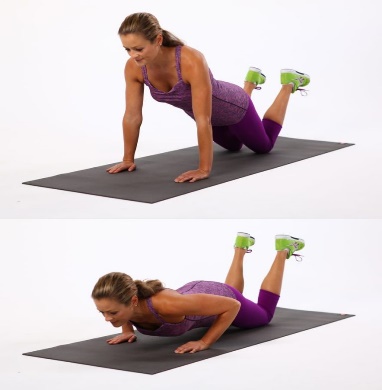 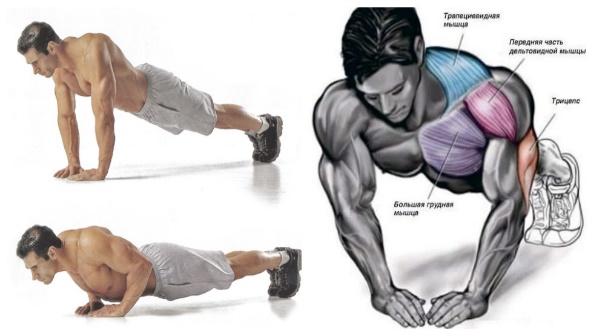 Отжимания с широкой постановкой рук (девочки с колен) – 2-3 серии (сета) по 10-20 раз;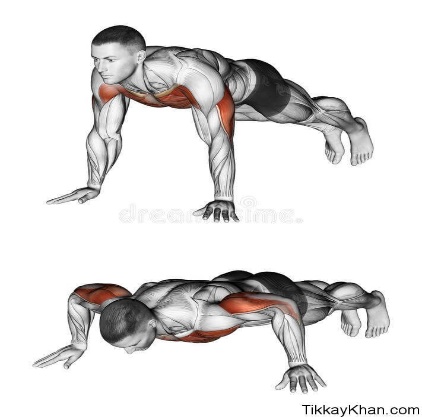 Обратные отжимания – 2-3 серии (сета) по 8-12 раз;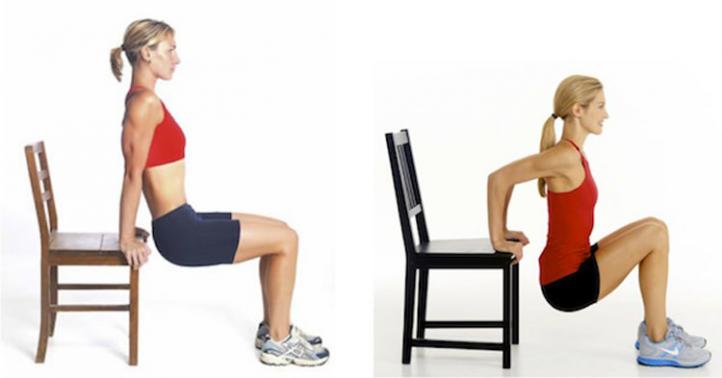 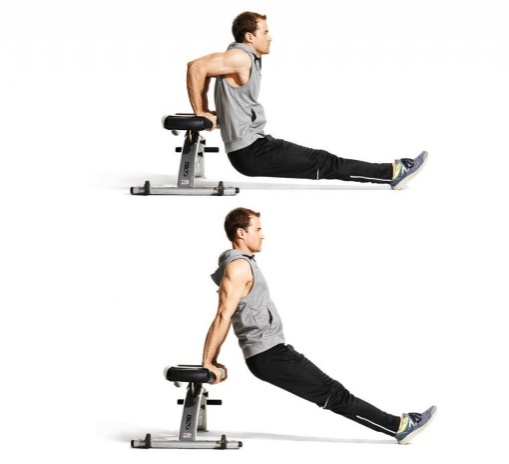 Подъем туловища – 2 серии (сета) по 20 - 25 раз;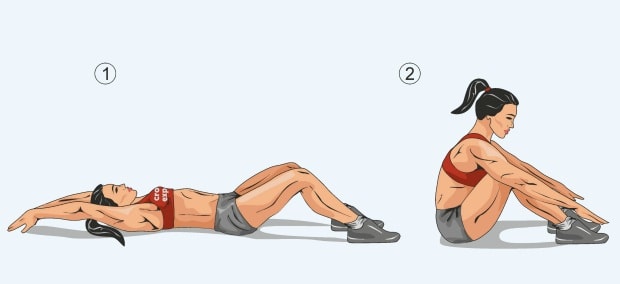 Кранчи (скручивания на пресс) – 2 серии (сета) по 20 – 25 раз;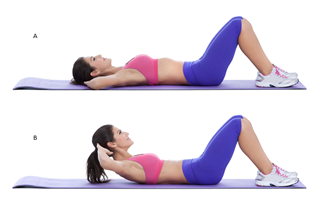 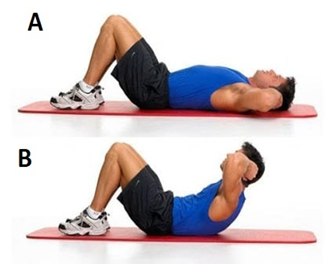 Подъём таза из положения сед, упор сзади, согнув ноги – 2 серии (сета) по 10 -20 раз;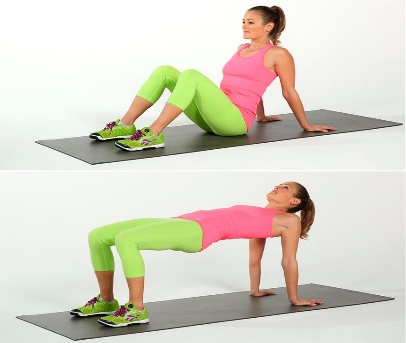 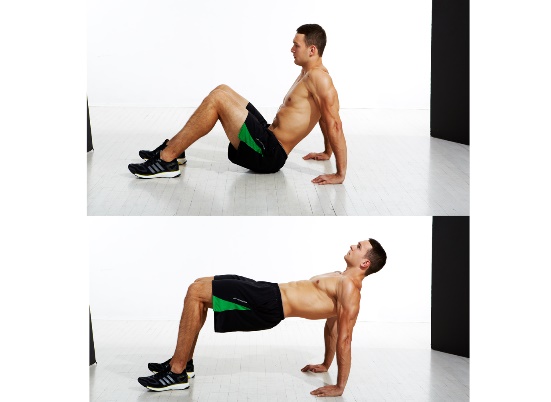 Гиперэкстензия на полу («лодочка») – 2 серии (сета) по 10 – 20 раз;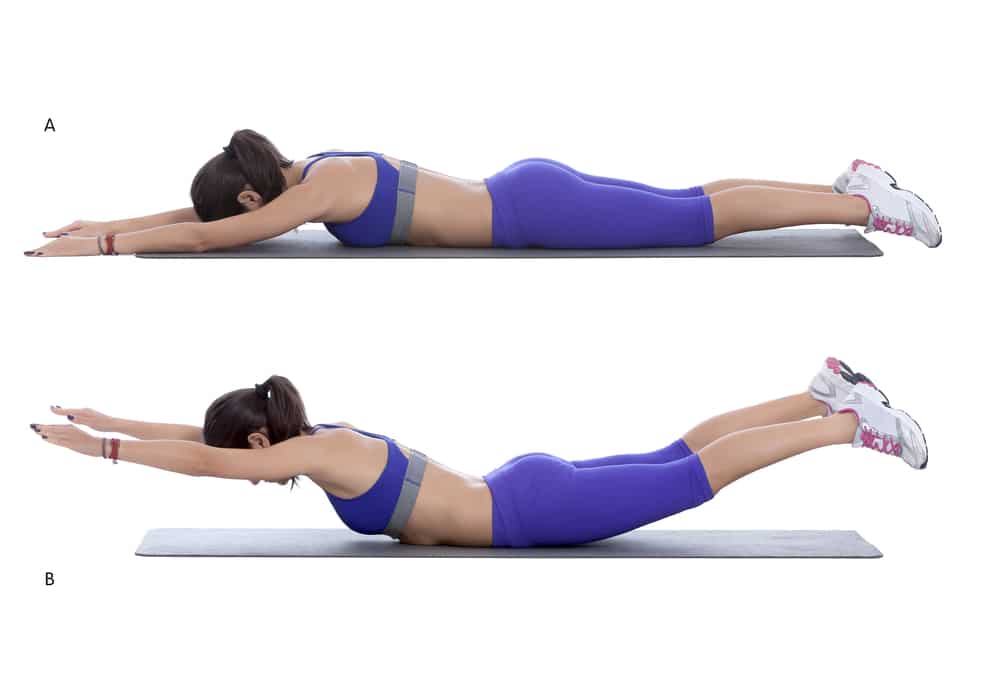 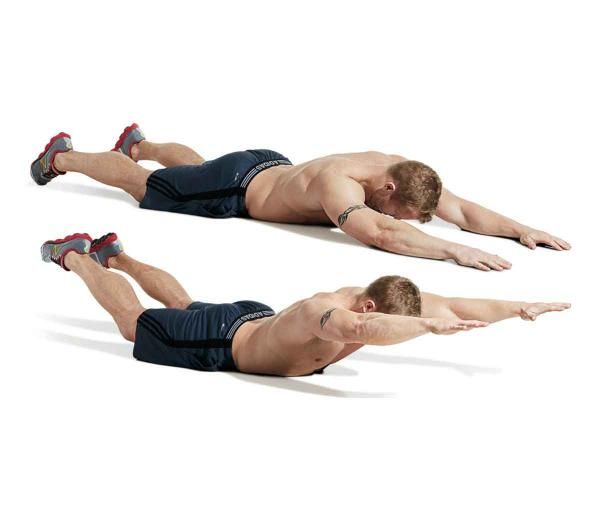 Приседания – 2 серии (сета) по 20 - 30 раз;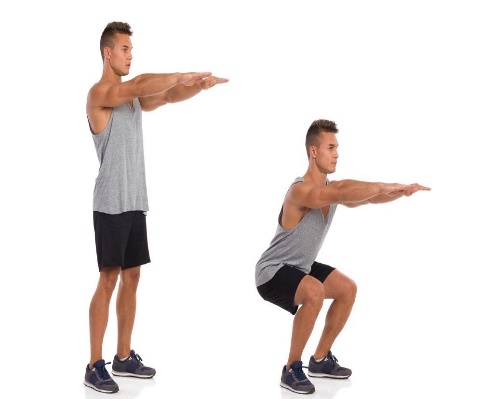 Приседания в широкой стойке – 2 серии (сета) по 15 – 20 раз;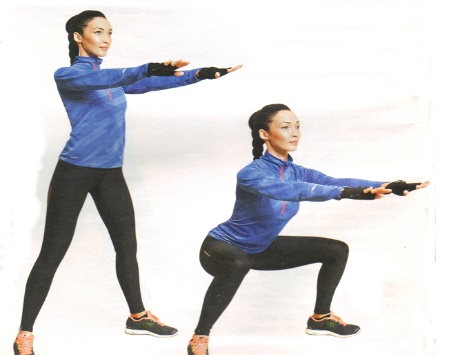 Приседания в выпаде - 2 серии (сета) по 6 - 10 раз на каждую ногу;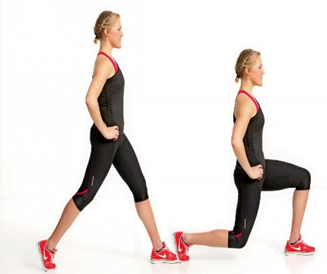 Высокая планка – 20-30 секунд;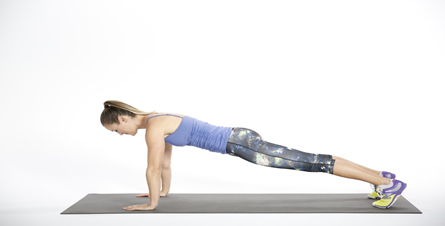 Низкая планка с вытянутой вверх прямой ногой – 5 - 10 секунд на каждую ногу с отдыхом 5 секунд;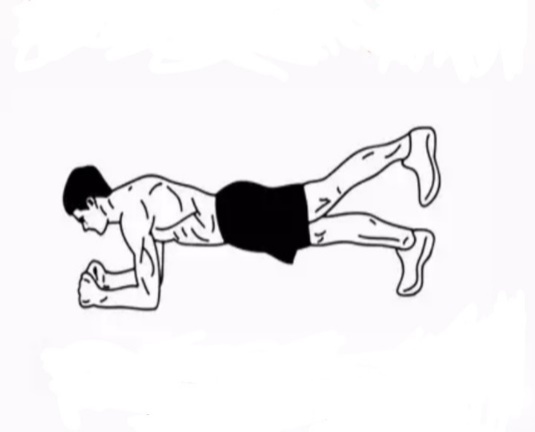 Низкая планка с вытянутой рукой вперёд – 5 - 10 секунд на каждую руку с отдыхом 5 секунд;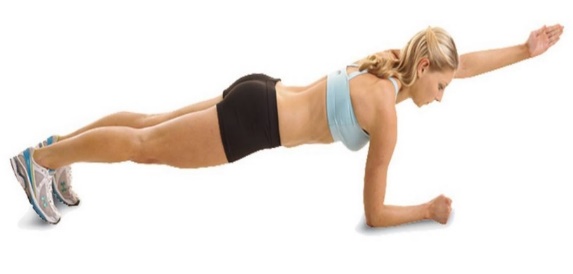 Обратная планка – 10 секунд;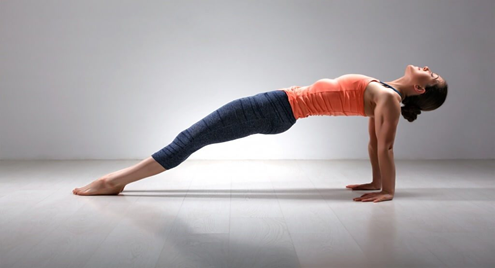 Высокая боковая планка –5 - 10 секунд на каждую сторону;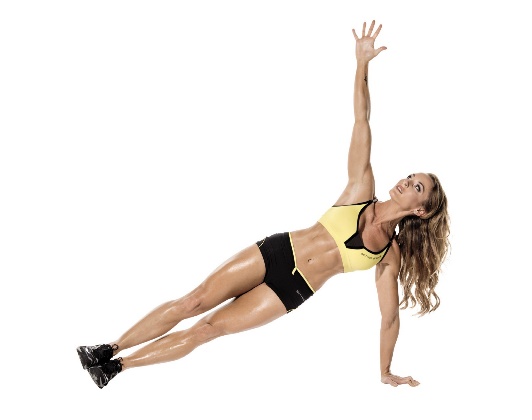 Низкая боковая планка – 5 - 10 секунд на каждую сторону;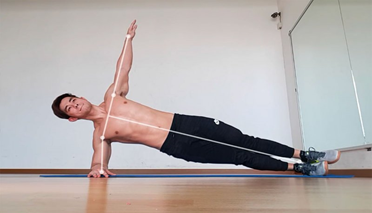 Стойка на носках руки вверх – 20 – 30 секунд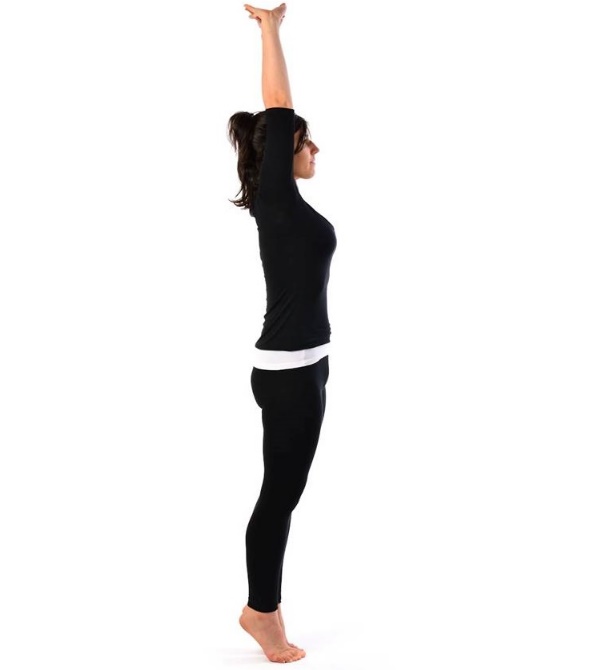 «Заминка». Медленный бег на месте – 1 минута;Упражнения на гибкость (растяжка) – 2-3 минутыЛюбые упражнения по выбору и обязательно наклон туловища вперёд из положения сидя – 2 серии по 20 раз, выполнять медленно и плавно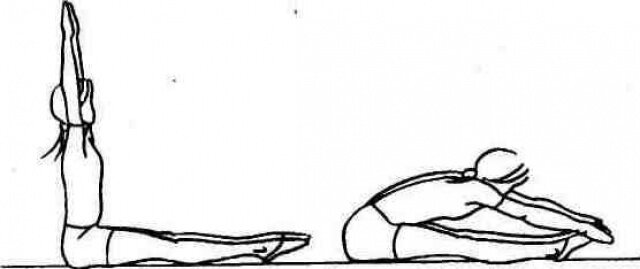 